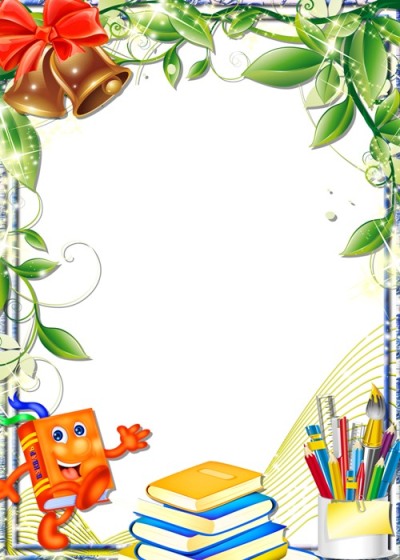 План проведениямесячника школьных библиотек (1 по 28 октября 2018 г)Тема: «Школьная библиотека-маленькая дверь в большой мир»ДатаНазвание мероприятияКлассВремя, место  проведенияОтветственные1октябряЭкскурсия в библиотеку«Книжек первые страницы мы встречаем с первых дней»1 «А», 1 «Б» классыКонторина Л.П.Кл.руководители1 октябряКлассный час ко Дню пожилых людей«Добротой согретые сердца»3 «А» класскаб №612.20Конторина Л.П.Горьканова С.П.5 октябряВстреча с ветеранами педагогическоготруда «Учитель, перед именем твоим»акт.залКонторина Л.П.9 октябряКлассный час «Мои любимые  книги и стихи »5 «А» класскаб №3013.20Конторина Л.П.Такташева Э.Р.12 октября Игра- викторина«Трамвай сказок и загадок»ГКП11.00Конторина Л.П.Зенохова Н.И.16 октябряАнкетирование «Чтение в моей жизни»5-8 классына кл.часахКонторина Л.П.Кл.руководители18 октябряВикторина по детским книгам«Под открытым зонтиком добра»1 «А» класскаб №4Конторина Л.П.Лосева С.В.22 октябряМультимедиа-урок«Самые красивые библиотеки мира»7 «Б» класс14.20Конторина Л.П.Кладов С.А.24 октябряОбсуждение повести В.Пикуля «Мальчики с бантиками»7 «А» класскаб №24Конторина Л.П.Львова Г.Г26 октябряРейд « Сохраним школьный учебник»с 1по 11кл-сыКонторина Л.П.Актив библиотекиВ течение месяцаВыставка книг «Калейдоскоп литературных и памятных дат»В библиотекеКонторина Л.П.